Nyíracsád Községi Önkormányzat Képviselő-testülete 13/2018 (IX.11.) önkormányzati rendeleteHatályos:2018-09-13 -tólNyíracsád Községi Önkormányzat Képviselő-testülete 13/2018 (IX.11.) önkormányzati rendeletea hulladékgazdálkodási közszolgáltatásról szóló 6/2017. (III.30.) önkormányzati rendelet módosításáról Nyíracsád Község Önkormányzata Képviselő-testületének13/2018. ( IX.11.) sz. Önkormányzati rendelete a hulladékgazdálkodási közszolgáltatásról szóló6/2017. (III.30.) önkormányzati rendelet módosításárólNyíracsád Község Önkormányzata Képviselő-testülete a hulladékról szóló 2012. évi CLXXXV. tv. 88.§. (4) bekezdés a. és b. pontjában foglalt felhatalmazás alapján a Magyarország helyi önkormányzatairól szóló 2011. évi  CLXXXIX. tv. 13.§. (1) bek. 19. pontja szerinti feladatkörében eljárva a hulladékgazdálkodási közszolgáltatásról szóló 6/2017. (III.30) önkormányzati rendeletet az alábbiak szerint módosítja:1.§.A hulladékgazdálkodási közszolgáltatásról szóló 6/2017. (III.30.) önkormányzati rendelet 3.§. (2) bekezdésében az „alvállalkozó” szövegrész helyébe a „közszolgáltatói alvállalkozó” szöveg lép.2.§.A R. 3.§. az alábbi (3) bekezdéssel egészül ki:(3) A közszolgáltatói  alvállalkozó által végzett hulladékgazdálkodási tevékenységek a következők:hulladékátvétel, hulladékgyűjtés,hulladékszállítás,hulladékkezelés,létesítmény üzemeltetés3.§.A R. 11.§. (1) bekezdése  helyébe a következő rendelkezés lép:A zöldhulladék gyűjtésére hulladékgyűjtő pont (továbbiakban zöld pont) biztosított a településen. A zöld pont 4262 Nyíracsád, Sport u. 17. sz. alatt található. A jelezett ingatlanon elhelyezett négy konténer az ingatlanokon keletkezett zöld hulladék begyűjtésére szolgál, melyet december, február és március hónapok kivételével valamennyi hónapban havonta legalább egy alkalommal köteles elszállítani a közszolgáltatói alvállalkozó.4.§.Ez a rendelet kihirdetését követő napon lép hatályba.                          Dr. Nagy János sk.                                                        Nagyné Jobbágy Piroska sk.                              polgármester                                                                             jegyzőMagyar Közlöny Lap- és Könyvkiadó Kft.
Az Önkormányzati Rendelettárban elérhető szövegek tekintetében a Közlönykiadó minden jogot fenntart! 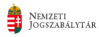 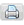 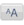 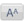 